タイトル（MSゴシック18P）サブタイトル（MSゴシック10.5p）Title（MSゴシック12P）Subtitle（MSゴシック9P）キーワード：キーワード１，キーワード２，キーワード３，キーワード４（MSゴシック9P）要旨　ここに要旨を入力してください。ここに要旨を入力してください。ここに要旨を入力してください。ここに要旨を入力してください。ここに要旨を入力してください。ここに要旨を入力してください。ここに要旨を入力してください。ここに要旨を入力してください。ここに要旨を入力してください。ここに要旨を入力してください。ここに要旨を入力してください。ここに要旨を入力してください。ここに要旨を入力してください。ここに要旨を入力してください。ここに要旨を入力してください。ここに要旨を入力してください。ここに要旨を入力してください。ここに要旨を入力してください。ここに要旨を入力してください。ここに要旨を入力してください。ここに要旨を入力してください。ここに要旨を入力してください。ここに要旨を入力してください。ここに要旨を入力してください。ここに要旨を入力してください。ここに要旨を入力してください。ここに要旨を入力してください。ここに要旨を入力してください。ここに要旨を入力してください。ここに要旨を入力してください。1.フォーマットについてこの論文投稿原稿は4ページ以上8ページ以内（いずれも偶数ページ）とする。報告・事例紹介・論説などは2ページ以上8ページ以内（いずれも偶数ページ）とする。2.投稿の形式・体裁は次の通りとする　・A4判（210×297㎜）原寸原稿　・本文2段組、1段26字詰め×52行　・タイトルページ（1ページ目）は、本文2段組1段26字詰め×42行3.図版について　図版は原則としてモノクロとし、カラーを使用したい場合はカラー印刷にともなう印刷費用を執筆者負担とする。　図・写真には、図n）、写真n）、とし下部に、表には表n）とし上部にキャプション（図版説明文）を付ける。　その他レイアウトは別途指示された形式に従う。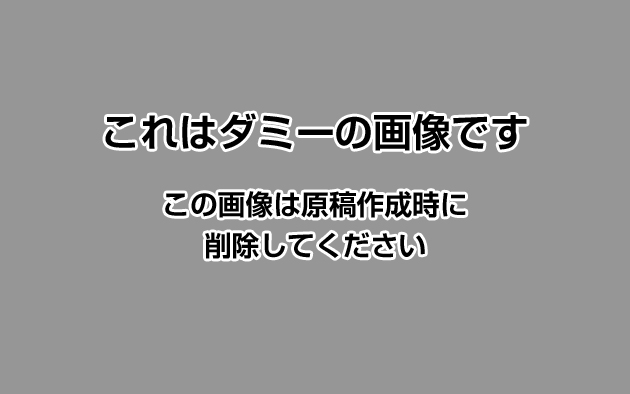 図n）キャプションを入力してください4.本文について　ここに本文を入力してください。ここに本文を入力してください。ここに本文を入力してください。ここに本文を入力してください。ここに本文を入力してください。ここに本文を入力してください。ここに本文を入力してください。ここに本文を入力してください。ここに本文を入力してください。ここに本文を入力してください。ここに本文を入力してください。ここに本文を入力してください。ここに本文を入力してください。ここに本文を入力してください。ここに本文を入力してください。ここに本文を入力してください。ここに本文を入力してください。ここに本文を入力してください。ここに本文を入力してください。ここに本文を入力してください。ここに本文を入力してください。ここに本文を入力してください。ここに本文を入力してください。ここに本文を入力してください。ここに本文を入力してください。ここに本文を入力してください。ここに本文を入力してください。ここに本文を入力してください。ここに本文を入力してください。ここに本文を入力してください。ここに本文を入力してください。ここに本文を入力してください。ここに本文を入力してください。参考文献ここに参考文献を入力してくださいここに参考文献を入力してください基 礎　花 子（MSゴシック12P）基 礎　太郎造 形　花 子Kiso Hanako（MSゴシック9P）基礎大学（MS明朝9P）Basic University（Times New Roman9P）Kiso Taro基礎大学Basic UniversityZokei Hanako造形短期大学Design and Art Collage